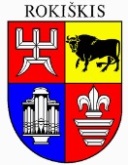 ROKIŠKIO RAJONO SAVIVALDYBĖS ADMINISTRACIJOS DIREKTORIUSĮSAKYMASDĖL LĖŠŲ ROKIŠKIO PAGRINDINEI MOKYKLAI SKYRIMO2024 m. rugpjūčio 12 d. Nr. AV-477RokiškisVadovaudamasis Lietuvos Respublikos vietos savivaldos įstatymo 34 straipsnio 6 dalies 1 punktu, Rokiškio rajono savivaldybės 2024 metų biudžetu, patvirtintu Rokiškio rajono savivaldybės tarybos 2024 m. vasario 15 d. sprendimu Nr. TS-28 ,,Dėl Rokiškio rajono savivaldybės 2024 metų biudžeto patvirtinimo“, Rokiškio rajono savivaldybės strateginiu 2024–2026 metų veiklos planu, patvirtintu Rokiškio rajono savivaldybės tarybos 2024 m. vasario 15 d. sprendimu Nr. TS-27 „Dėl Rokiškio rajono savivaldybės 2024–2026 metų strateginio veiklos plano patvirtinimo“ ir atsižvelgdamas į Rokiškio pagrindinės mokyklos, 2024 m. rugpjūčio 5 d. raštą Nr. S-20 ,,Dėl Rokiškio pagrindinės mokyklos autobuso remonto išlaidų“: 1. S k i r i u Rokiškio pagrindinei mokyklai 3711,95 Eur iš Ugdymo kokybės ir mokymosi aplinkos užtikrinimo programos priemonei ,,Mokyklinių autobusų remontui“ skirtų asignavimų. 2. P a v e d u Švietimo ir sporto skyriaus vedėjui Aurimui Laužadžiui:2.1. kontroliuoti programos vykdymą, paskirtų asignavimų naudojimo teisėtumą ir ekonomiškumą;2.2. pasirašyti su Rokiškio pagrindine mokykla savivaldybės biudžeto lėšų naudojimo sutartį.Įsakymas per vieną mėnesį gali būti skundžiamas Lietuvos administracinių ginčų komisijos Panevėžio apygardos skyriui (Respublikos g. 62, Panevėžys) Lietuvos Respublikos ikiteisminio administracinių ginčų nagrinėjimo tvarkos įstatymo nustatyta tvarka.Administracijos direktorius							Valerijus RancevasAudronė Rekertienė